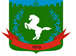 Томская область Томский районМуниципальное образование «Зональненское сельское поселение»П О С Т А Н О В Л Е Н И Е «12» сентября 2023 года                                                                                                  №250-кИсполнительЕ.И.ПоповаПриложение 1                                                                                к постановлению Администрации                                                                                Зональненского сельского поселения от 12.09.2023№ 250-кПоложение о постоянно действующей комиссии по оценке технического состояния автомобильных дорог общего пользования местного значения расположенных на территории муниципального образования Администрации                                                                                Зональненского сельского поселенияПостоянно действующая комиссия по оценке технического состояния автомобильных дорог общего пользования местного значения, расположенных на территории муниципального образования «Зональненское сельское поселение» (далее - комиссия) является коллегиальным органом, осуществляющим обследование состояния дорог общего пользования и иных транспортных инженерных сооружений. Комиссия в своей деятельности руководствуется федеральными, областными законами, муниципальными правовыми актами Зональненского сельского поселения	и настоящим	 Положением.Основной задачей комиссии является оценка соответствия технического состояния и уровня содержания, автомобильных дорог общего пользования, расположенных на территории муниципального образования «Зональненское сельское поселение», установленным государственными стандартами Российской Федерации, строительными нормами и правилами, техническими правилами ремонта и содержания, автомобильных дорог, другими нормативными документами.Основной функцией комиссии является непосредственное обследование автомобильных дорог общего пользования путем визуального осмотра. Для осмотра автомобильных дорог общего пользования могут привлекаться специализированные организации.Оценка технического состояния автомобильных дорог проводится комиссией не реже одного раза в год.Организация работы комиссии осуществляется в соответствии с графиком, утверждаемым председателем комиссии, а в случае необходимости - по инициативе председателя комиссии.В процессе диагностики технического состояния автомобильных дорог определяются:параметры и характеристики автомобильной дороги, определяющие степень соответствия нормативным требованиям постоянных (незначительно меняющихся в процессе эксплуатации или меняющихся после реконструкции и капитального ремонта) параметров и характеристик автомобильной дороги (техническийуровеньавтомобильнойдороги):ширина проезжей части и земляного полотна; габарит приближения;длины прямых, число углов поворотов в плане трассы и величины их радиусов;протяженность подъемов и спусков; продольный и поперечный уклоны;высота насыпи и глубина выемки;габариты искусственных дорожных сооружений; наличие элементов водоотвода;наличие элементов обустройства дороги и технических средств организации дорожного движения;параметры и характеристики автомобильной дороги, определяющие степень соответствия нормативным требованиям переменных параметров и характеристик автомобильной дороги, организации и условий дорожного движения, изменяющихся в процессе эксплуатации автомобильной дороги (эксплуатационноесостояниеавтомобильной	дороги):продольная ровность и колейность дорожного покрытия; сцепные свойства дорожного покрытия и состояние обочин; прочность дорожной одежды;грузоподъемность искусственных дорожных сооружений; объем и вид повреждений проезжей части, земляного полотна и системы водоотвода, искусственных дорожных сооружений, элементов обустройства дороги и технических средств организации дорожного движения;3) характеристики автомобильной дороги, определяющие совокупность показателей, влияющих на эффективность и безопасность работы автомобильного транспорта, отражающих интересы пользователей и степень влияния на окружающую среду (потребительские свойства автомобильной дороги):средняя скорость движения транспортного потока;безопасность и удобство движения транспортного потока:пропускная способность и уровень загрузки автомобильной дороги движением;среднегодовая суточная интенсивность движения и состав транспортного потока;способность дороги пропускать транспортные средства с допустимыми для движения осевыми нагрузками, общей массой и габаритами;степень воздействия дороги на окружающую среду.Результаты обследования дорожных условий оформляются актом оценки технического состояния автомобильных дорог, расположенных на территории муниципального образования «Зональненское сельское поселение»  (далее - акт), согласно приложению 3 к настоящему Положению, в котором дается заключение комиссии о возможности эксплуатации действующих дорог общего пользования. Результаты обследования дорожных условий автомобильных дорог, по которым проходят автобусные маршруты, оформляются актом обследования автобусного маршрута, в котором дается заключение комиссии о возможности эксплуатации действующих дорог общего пользования, мостов и иных транспортных инженерных сооружений.В случае выявления недостатков в состоянии, оборудовании и содержании автомобильных дорог общего пользования, в акте отражаются предложения комиссии по проведению неотложных и перспективных мероприятий, направленных на улучшение условий движения и предупреждение дорожно- транспортных происшествий на автомобильных дорогах общего пользования.11. Акт подписывается председателем, если за него проголосовало не менее двух третей от числа членов комиссии.12. Акты передаются в администрацию муниципального образования «Зональненское сельское поселение» для принятия мер по устранению выявленных недостатков.Приложение 2                                                                                 к постановлению Администрации                                                                                Зональненского сельского поселения от 12.09.2023№ 250-кСостав комиссии по оценке технического состояния автомобильных дорог общего пользования местного значения расположенных на территории муниципального образования АдминистрацииЗональненского сельского поселенияПриложение №3                                                                                 к постановлению Администрации                                                                                Зональненского сельского поселения от 12.09.2023№ 250-кАКТ  проведения обследования, оценки технического состояния автомобильных дорог общего пользования местного значения(инструментальное визуальное обследование с выборочным количеством параметров, влияющих на транспортно-эксплуатационные характеристики автомобильных дорог)«              »сентября 2023 г.				                                п. Зональная СтанцияКомиссия 
по обследованию технического состояния автомобильных дорог общего пользования местного значения Зональненского сельского поселения, утвержденная Постановлением администрации Зональненского сельского поселения    от г. №в составе:Председателя комиссии: Зам. председателя комиссии: Секретарь комиссии: Членов комиссии: проведя визуальное обследование автомобильной дороги по адресу: ______________________________________________________протяженность 700 м.,ширина проезжей части и земляного полотна п.ч. –                  м, з.п. –                    м.габариты искусственных дорожных сооружений -__________________________________наличие элементов водоотвода - _________________________________________________.наличие элементов обустройства дороги и технических средств организации дорожного движения - ___________________________________________________________________дата последнего ремонта, реконструкции ремонт-                                            год., установила следующее: ___________________________________(объем и вид повреждений проезжей части, земляного полотна и системы водоотвода, искусственных дорожных сооружений, элементов обустройства дороги и технических средств организации дорожного движения)Заключение комиссии:__________________________________________________________Члены комиссии: Председателя комиссии: 	Зам. председателя комиссии: 	Секретарь комиссии: 	Членов комиссии: В целях обеспечения безопасности дорожного движения, оценки эксплуатационного состояния улично-дорожной сети общего пользования местного значения, в соответствии с п.4 ст.17 Федерального закона от 8 ноября 2007 г. № 257-ФЗ «Об автомобильных дорогах и о дорожной деятельности в Российской Федерации и о внесении изменений в отдельные законодательные акты Российской Федерации», руководствуясь приказом Минтранса РФ от 27.08.2009 г. №150 «О порядке проведения оценки технического состояния автомобильных дорог»,  направляю порядок обследования, оценки технического состояния автомобильных дорог общего пользования местного значения.Порядок проведенияобследования, оценки технического состояния автомобильных дорог общего пользования местного значения            Обследование (оценка) технического состояния автомобильных дорог в обязательном порядке проводится не реже одного раза в год.           В ходе обследования автомобильных дорог определяются: •	ширина проезжей части и земляного полотна;•	габарит приближения;•	длины прямых, число углов поворотов в плане трассы и величины их радиусов;•	продольный и поперечный уклоны;•	высота насыпи и глубина выемки;•	габариты искусственных дорожных сооружений;•	наличие элементов водоотвода;•	наличие элементов обустройства дороги и технических средств организации дорожного движения;•	продольная ровность и келейность дорожного покрытия;•	сцепные свойства дорожного покрытия и состояние обочин;•	прочность дорожной одежды;•	грузоподъемность искусственных дорожных сооружений;•	объем и вид повреждений проезжей части, земляного полотна и системы водоотвода, искусственных дорожных сооружений, элементов обустройства дороги и технических средств организации дорожного движения;•	средняя скорость движения транспортного потока;•	безопасность и удобство движения транспортного потока;•	пропускная способность и уровень загрузки автомобильной дороги движением;•	среднегодовая суточная интенсивность движения и состав транспортного потока;•	способность дороги пропускать транспортные средства с допустимыми для движения осевыми нагрузками, общей массой и габаритами;степень воздействия дороги на окружающую среду.       Результаты обследования оформляются актами обследования, в которых отражаются выявленные недостатки автомобильной дороги и предложения комиссии по их устранению с указанием необходимых мероприятий.Об утверждении положения о постоянно действующей комиссии по оценке технического состояния автомобильных дорог общего пользования местного значения вне границ населенных пунктов, расположенных на территории муниципального образования «Зональненское сельское поселение»,Об утверждении положения о постоянно действующей комиссии по оценке технического состояния автомобильных дорог общего пользования местного значения вне границ населенных пунктов, расположенных на территории муниципального образования «Зональненское сельское поселение»,В соответствии  с пунктом 5 статьи 14 Федерального закона от 6 октября 2003 года № 131-ФЗ «Об общих принципах организации местного самоуправления в Российской Федерации»», частью 4 статьи 17 Федерального закона от 8 ноября 2007 года № 257-ФЗ «Об автомобильных дорогах и о дорожной деятельности в Российской Федерации и о внесении изменений в отдельные законодательные акты Российской Федерации», приказом Минтранса России от 27 августа 2009 года № 150 «О порядке проведения оценки технического состояния  автомобильных дорог»  ПОСТАНОВЛЯЮ:1. Утвердить Положение о постоянно действующей комиссии по оценке технического состояния автомобильных дорог общего пользования местного значения, вне границ населённых пунктов, расположенных на территории муниципального образования «Зональненское сельское поселение», согласно приложению 1 к настоящему постановлению.2. Утвердить Состав комиссии по оценке технического состояния автомобильных дорог общего пользования местного значения вне границ населенных пунктов, расположенных на территории муниципального образования «Зональненское сельское поселение», согласно приложению 2 к настоящему постановлению.2. Настоящее постановление вступает в силу со дня его официального опубликования и подлежит размещению на официальном сайте муниципального образования «Зональненское сельское поселение»  в сети Интернет -   http://admzsp.ru.3. Контроль за исполнением настоящего постановления оставляю за собой.В соответствии  с пунктом 5 статьи 14 Федерального закона от 6 октября 2003 года № 131-ФЗ «Об общих принципах организации местного самоуправления в Российской Федерации»», частью 4 статьи 17 Федерального закона от 8 ноября 2007 года № 257-ФЗ «Об автомобильных дорогах и о дорожной деятельности в Российской Федерации и о внесении изменений в отдельные законодательные акты Российской Федерации», приказом Минтранса России от 27 августа 2009 года № 150 «О порядке проведения оценки технического состояния  автомобильных дорог»  ПОСТАНОВЛЯЮ:1. Утвердить Положение о постоянно действующей комиссии по оценке технического состояния автомобильных дорог общего пользования местного значения, вне границ населённых пунктов, расположенных на территории муниципального образования «Зональненское сельское поселение», согласно приложению 1 к настоящему постановлению.2. Утвердить Состав комиссии по оценке технического состояния автомобильных дорог общего пользования местного значения вне границ населенных пунктов, расположенных на территории муниципального образования «Зональненское сельское поселение», согласно приложению 2 к настоящему постановлению.2. Настоящее постановление вступает в силу со дня его официального опубликования и подлежит размещению на официальном сайте муниципального образования «Зональненское сельское поселение»  в сети Интернет -   http://admzsp.ru.3. Контроль за исполнением настоящего постановления оставляю за собой.Глава поселения   (Глава Администрации)                                  	                	Е.А. КоноваловаГлава поселения   (Глава Администрации)                                  	                	Е.А. Коновалова Председатель комиссии:Евгения Анатольевна Коновалова     Глава поселения (Глава Администрации)                           	            Заместитель председателя комиссии: Ангелина Олеговна Мазярова    Заместитель Главы АдминистрацииЧленов комиссии:  Светлана Николаевна Заозерова    Специалист по общим вопросам Екатерина Игоревна Попова Ведущий специалист по финансово-экономическим вопросам Елена Владимировна Головко Ведущий бухгалтер